24.04.2020г.Тема недели: « Игралочка»Подготовительная группаУтренняя гимнастика   1. «Флажки вверх»И. П.: основная стойка, флажки внизу.1- руки вперёд; 2 – поднять руки вверх; 3 – руки в стороны; 4 – и.п.2. «Повороты»И. П.: стойка ноги на ширине плеч, флажки опущены вниз.  1– поворот головы, обе руки с флажками  вправо (влево);  2 – И.П.. И т.д.3. «Наклоны вперёд».И. П.: сидя ноги врозь, флажки у груди, руки согнуты. 1 - 2 – наклониться вперёд, коснуться палочками у носков ног; 3 – 4 – выпрямиться, вернуться в и.п.4. «Приседания»И. П.: основная стойка, флажки у груди, руки согнуты. 1- 2 – присесть, флажки вынести вперёд; 3 – 4 – и.п.5.  «Достань флажки».И. П.: лёжа на спине, ноги вместе прямые, руки за головой.1 – согнуть ноги в коленях, коснуться палочками флажков колен; 2 - вернуться в и.п.6. «Посмотри на флажки!». И. п.: лежа на животе, флажки в прямых руках.1-2 –  флажки вверх, посмотреть на них;3-4 –  и. п. (6-8раз).7.  «Прыжки».И. П.: основная стойка, флажки внизу . 1 – прыжком ноги врозь, флажки в стороны; 2 - прыжком ноги вместе, вернуться в и.п. На счет 1-8. Пауза. Повтор.8. Дыхательное упражнение «Дровосек».Встаньте прямо, ноги чуть шире плеч.На вдохе сложите руки топориком и поднимите их вверх.Резко, словно под тяжестью топора, вытянутые рукина выдохе опустите вниз, корпус наклоните,позволяя рукам "прорубить" пространство между ногами.Произнесите "бах".Повторите с ребёнком шесть-восемь раз.Образовательная деятельностьКонструктивно модельная деятельность  «Моя любимая игрушка». Продолжать учить делать поделки из бросового материала: бумажных дисков, пластиковых бутылок, коробочек, киндер- яйцо,  развивать творчество и фантазию.Пальчиковая гимнастика «Солнышко»СолнышкоЕсть у солнышка лучиИ ясны, и горячи.Тянутся они от солнцаПряма к нашему оконцу.Первый лучик дарит свет,А второй весны привет.Третий лучик самый яркий,А четвёртый – самый жаркий.Пятый нас зовёт гулять.Раз, два, три, четыре, пять!(Дети слушаю стихотворение и загибают пальчики – считают лучики)Чтение: Л. Толстой «Была у Насти кукла». Учить внимательно слушать произведение. Была у Насти кукла. Настя звала куклу дочка.Мама дала Насте для её куклы всё, что надо.Были у куклы юбки, кофты, платки, чулки, были даже гребни, щётки, бусы.Ответить на вопросы:КАК ЗВАЛА КУКЛУ НАСТЯ? КАКАЯ ОДЕЖДА БЫЛА У КУКЛЫ?Консультация для родителей ИГРА В ЖИЗНИ ДОШКОЛЬНИКА“Игра – это огромное светлое окно, через которое в духовный мир ребенка вливается удивительный поток представлений, понятий об окружающем мире. Игра – это искра, зажигающая огонек пытливости и любознательности”.В. А. СухомлинскийСовременные психологи обеспокоены тем, что обучение сильнее и сильнее проникает в жизнь ребенка, иногда занимая основную часть его времени. Они призывают сохранить детям детство и возможность играть в игры. Одной из причин такой тенденции является то, что нет того, с кем ребенок может постоянно играть, и игры не так интересны, когда играешь в одиночестве. Родители большую часть времени проводят на работе, если есть братья или сестры, то они тоже могут быть, например, на учебе, ребенок предоставлен сам себе, и даже если у него тысячи игрушек, он скоро потеряет интерес к ним. Ведь игра – это процесс, а не количество игрушек.Значение игры для ребенка дошкольного возраста➤ Игра обладает мощными развивающими характеристиками. Она влияет на развитие всех познавательных процессов: мышления, внимания, памяти и, конечно же, воображения.➤ Игра организует чувства ребенка и влияет на его поступки. В игре воспроизводятся нормы жизни в обществе, правила поведения, моделируются ситуации, близкие к жизненному опыту ребенка.➤ С эмоциональной точки зрения технология игры феноменальна и не похожа на другие воспитательные технологии. Она предлагает детям удовольствие, разнообразные развлечения и одновременно с этим формирует необходимые для жизни в обществе модели нравственного поведения.➤. Овладевая знаниями, полученными в ходе игры, ребенок приобщается к культуре страны, в которой живет и культуре мира.➤ Игра помогает ребенку усвоить общественный опыт и превратить его в достояние личности. Кроме того, в игре ребенок активно общается со сверстниками. Это значительно расширяет его умения общения.➤ Именно в игре развивается воля ребенка, поскольку ребенок, овладевая в ходе игровой деятельности каким-либо новым для него способом действий, учится преодолевать трудности.➤ В ходе игры развивается умственная деятельность ребенка. Ведь игра требует решения новых, постоянно усложняющихся задач. Ребенок, следуя правилам игры, должен быстро сообразить, какого поступка ждут от него участники игры. Причем он понимает, что его действия должны удовлетворить остальных участников игры.Поэтому игра - это практически     единственная область, где дошкольник может проявить свою инициативу и творческую активность — это жизнь ребенка, его существование.В Программе воспитания и обучения в детском саду дается следующая классификация игр дошкольников:сюжетно-ролевые:            театрализованные;подвижные;дидактические; строительно-конструктивные.Сюжетно-ролевыеГлавным компонентом сюжетно-ролевой игры является сюжет, без него нет самой сюжетно-ролевой игры. Сюжет игры – эта та сфера действительности, которая воспроизводится детьми. В зависимости от этого сюжетно-ролевые игры подразделяются на:Игры на бытовые сюжеты: в «дом», «семью», «праздник», «дни рождения» (большое место уделяется кукле);Игры на производственные и общественные темы, в которых отражается труд людей (школа, магазин, библиотека, почта, транспорт: поезд, самолет, корабль);Игры на героико-патриотические темы, отражающие героические подвиги нашего народа (герои войны, космические полеты и т. д.);Игры на темы литературных произведений, кино-, теле- и радиопередач.Театрализованные игрыТеатрализованные игры –  разыгрывание  определенного литературного произведения и отображение с помощью выразительных способов (интонации, мимики, жестов) конкретных образов. В играх-драматизациях содержание, роли, игровые действия обусловлены сюжетом и содержанием того или иного литературного произведения, сказки и т. п. Они сходны с сюжетно - ролевыми играми: в основе тех и других условное воспроизведение явления, действий и взаимоотношений людей и т. д., а также имеются элементы творчества. Своеобразие игр драматизаций заключается в том, что по сюжету сказки или рассказа дети исполняют определённые роли, воспроизводят события в точной последовательности.Подвижные игрыПодвижные игры, прежде всего средство физического воспитания детей. Они дают возможность развивать и совершенствовать их движения, упражняется в беге, прыжках, лазанье, бросанье, ловле и т. д. Большое влияние подвижные игры оказывают также и на нервно-психическое развитие ребёнка, формирование важных качеств личности. Они вызывают положительные эмоции, развивают тормозные процессы: в ходе игры детям приходится реагировать движением на одни сигналы и удерживаться от движения при других. В этих играх развивается воля, сообразительность, смелость, быстрота реакций и др. Совместные действия в играх сближают детей, доставляют им радость от преодоления трудностей и достижения успеха.Источником подвижных игр с правилами являются народные игры, для которых характерны яркость замысла, содержательность, простота и занимательность.Строительно-конструктивные игрыСтроительная игра  это такая деятельность детей, основным содержанием которой является отражение окружающей жизни в разных постройках и связанных с ними действиях.Строительно-конструктивные игры сходны с сюжетно-ролевой игрой. У них один источник – окружающая жизнь, и объединяются дети на основе общих интересов, совместной деятельности и оба вида игр являются коллективными по своей сути. Однако между строительно-конструктивными и сюжетно-ролевыми играми есть существенные различия: в сюжетно-ролевой игре отражаются, прежде всего, разнообразные явления и осваиваются взаимоотношения между людьми, а в строительно-конструктивной игре основным является конструктивное творчество детей.Строительно-конструктивные игры  значительно влияют на развитие ребенка-дошкольника, способствуют развитию у ребенка творчества, мышления, пространственного воображения,В строительных играх используются и обычные, чаще всего сюжетно-образные игрушки, широко применяются и природные материалы: глина, песок, снег, камешки, шишки, тростник и др.Дидактические игрыДидактическая игра  важное средство умственного воспитания ребенка. Игры обучающего характера способствуют развитию у детей психических познавательных процессов, мыслительных операций. Важное значение дидактической игры состоит в том, что она развивает самостоятельность и активность мышления и речи детей учит целенаправленно и последовательно воспроизводить знания, реализовать их в игровых действиях, в правилах. А это значит, что с использованием дидактических игр идет подготовка дошкольников к обучению в школе.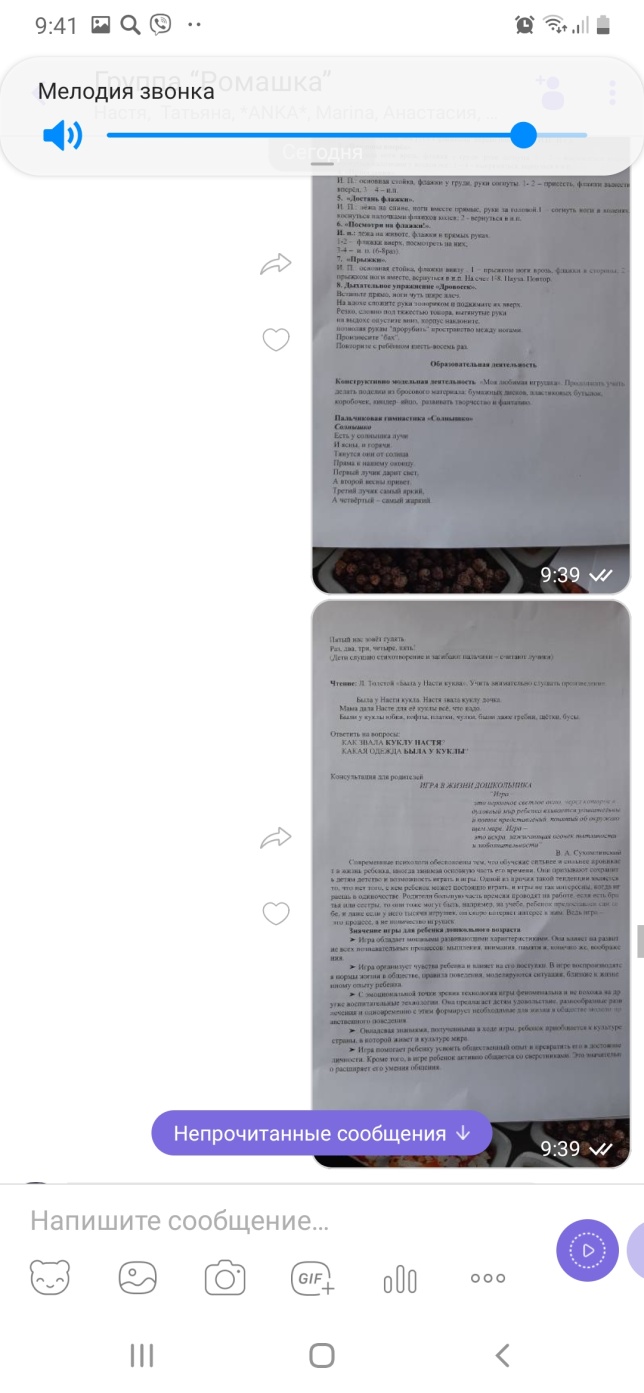 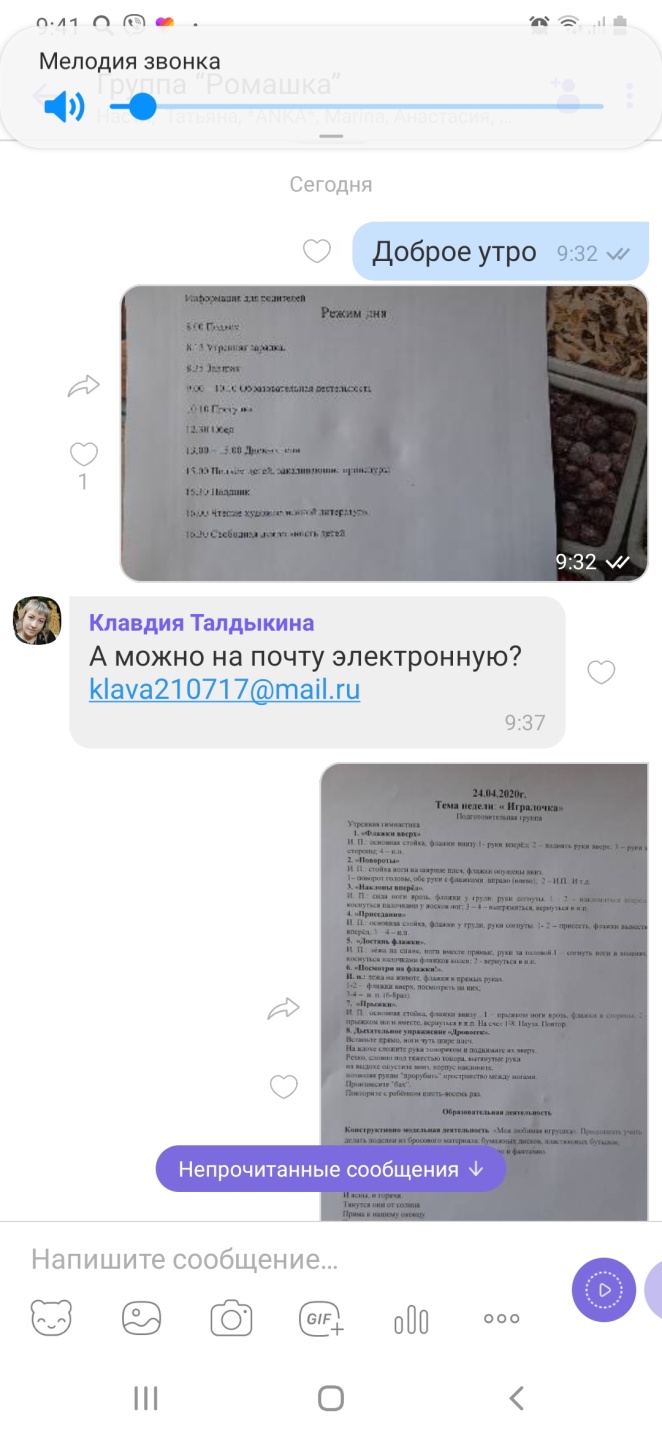 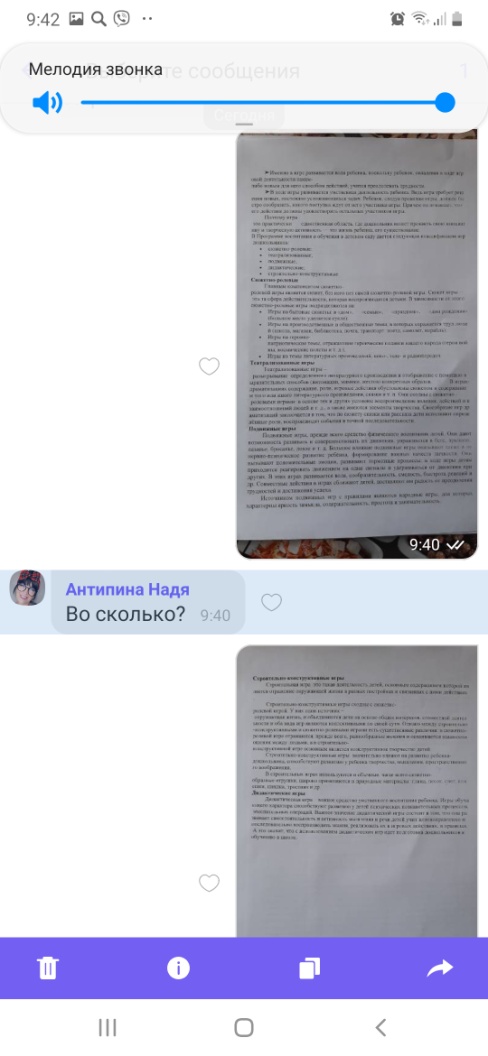 